Датчик звука (sound sensor) Режим просмотра (View)Проверить датчик звука можно в режиме Просмотра. Подсоедините датчик ко входу 2 NXT.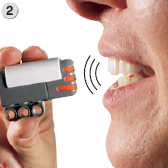 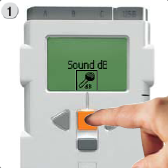 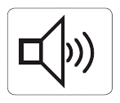 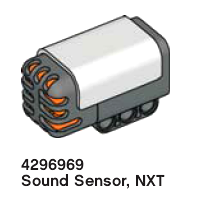 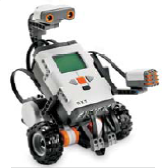 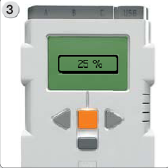 